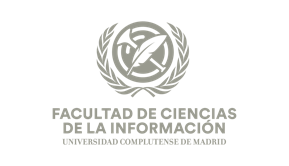 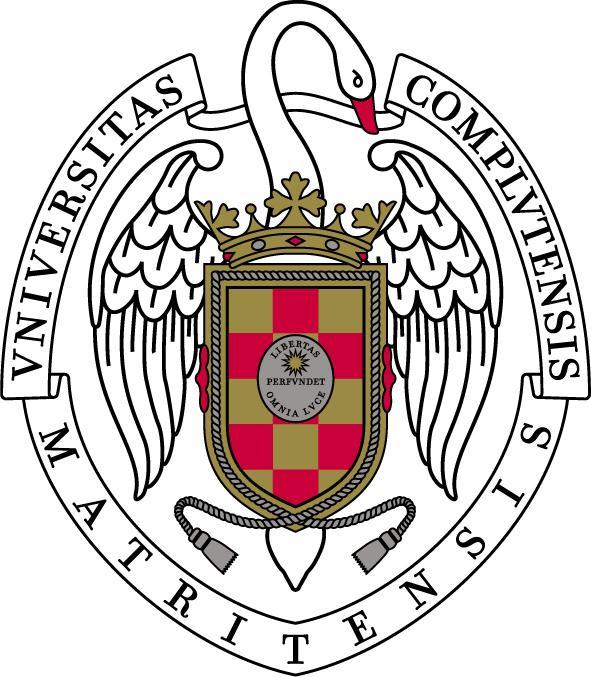 UNIVERSIDAD COMPLUTENSE DE MADRIDFACULTAD DE CIENCIAS DE LA INFORMACIÓNMÁSTER UNIVERSITARIO EN COMUNICACIÓN SOCIALTítulo del TFMNombre y apellidos del alumno/aTrabajo Fin de MásterTutor/a: nombre y apellidos del tutor/aDepartamento: Sociología: Metodología y TeoríaFecha: mes año (ej. Junio 2023)Calificación obtenida: x